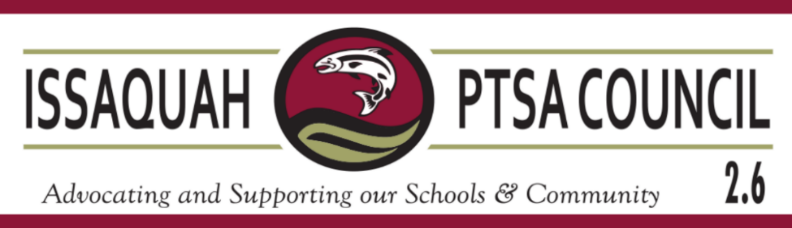 Issaquah PTSA Council 2.6Voting Delegates FormAccording to the Uniform Bylaws of the Washington State PTA, the membership of a Council consists of the PTA/PTSA’s in its district. The voting delegates of a Council shall consist of the Council Board of Directors, the local unit Presidents and three (3) authorized delegates, two (2) of which may be represented by alternatives. PTA/PTSA’s of the Issaquah PTSA Council must fie names of the four (4) authorized delegates and the two (2) authorized alternatives prior to the second General Membership Meeting. Co-Presidents should be aware that the President’s position has ONE vote. The other Co-President should be listed as one if the authorized delegates. Members of the Council Board of Directors already have a vote at the Council meetings, so they should not be listed as a PTA/PTSA voting delegate. A PTA/PTSA should not file the name a person who is a voting delegate for another PTA/PTSA. Each person has only ONE VOTE, regardless of	how many positions that person may hold in PTA/PTSA’s or Council.VOTING DELEGATES:________________________________________________	_____________________________________________Signature of Submitter					PositionDate: _______________________________Due by October 27th, 2022 to Council SecretaryNamePositionEmail1.(President)2.3.4.1st Alernate:2nd Alernate: